https://youtu.be/8exQxv8jB_g PLANEJAMENTO DE AULA REMOTA DE MATEMÁTICA UNIDADE 1 – AULA 2Escola/SMEPrograma de Aulas Remotas VEM APRENDER Programa de Aulas Remotas VEM APRENDER Ano:      3º  Data: 02 e 09 /03/ 2021Professor (a):CÉLIA CRISTINA DE QUADROSCoordenação de Área:ANNALY SCHEWTSCHIK e AGNES CABRINIANNALY SCHEWTSCHIK e AGNES CABRINIHabilidade Identificar regularidades em sequências ordenadas de números naturais, resultantes da realização de adições ou subtrações sucessivas, por um mesmo número, descrever uma regra de formação da sequência e determinar elementos faltantes ou seguintes.Objetivo(s) de aprendizagemIdentificar regularidades em sequências ordenadas figurais e numéricas para determinar os elementos faltantes ou seguintes em sequências recursivas.Atividade avaliativaConstruir (ou desenhar) uma sequência recursiva com materiais manipuláveis, identificando padrão e regularidades. Objetos de conhecimento Sequências recursivas: figurais e numéricas. Elementos faltantes.  (ÁLGEBRA)Tempo aula TV:    25’Desenvolvimento da aula – Estratégias de EnsinoDesenvolvimento da aula – Estratégias de EnsinoOrganização Organização Ações do professorPossíveis ações esperadas dos alunosDo TempoDos RecursosINTRODUÇÃO – A aula será iniciada com “A história de Álvaro”. Um menino muito esperto que adora brincar, porém sua mãe guardou sua caixa de brinquedos em cima do armário. O desafio de Álvaro seria ter acesso a essa caixa de brinquedos de forma segura. Como poderíamos ajudá-lo?Vamos observar Álvaro em seu quarto olhando para a caixa em cima do armário e pensarmos juntos, qual seria a melhor, e mais segura, estratégia para alcançar os brinquedos?Depois de muito pensar Álvaro teve uma ideia. Pensou que se pegasse uma escada poderia ter acesso à caixa de brinquedos com facilidade...Ao pegar a escada e aproximar do armário pode alcançar seus brinquedos com segurança e, sendo assim, o problema estava resolvido.Gostaram da história?Isso já aconteceu com vocês?Agora, vamos observar a escada que Álvaro utilizou para alcançar seus brinquedos. Prestem atenção nos degraus... 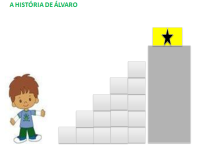 Observar o contexto da história com muita atenção e participação.Elencar as possibilidades de estratégias, de forma segura, para Álvaro alcançar a caixa de brinquedos.- 5 minutos- slidesDESENVOLVIMENTO DA AULA – Observem que os degraus obedecem a uma sequência, certo?Mas, cada posição possui um diferencial, qual é? Muito bem, se compararmos cada degrau percebemos que eles estão dispostos em ordem crescente, ou seja, a cada degrau/posição observado, o próximo aumenta +1. Isso é o que chamamos de Sequência Recursiva. Toda Sequência possui um padrão (modelo a ser seguido) e uma regularidade (dar continuidade ao modelo seguido). Cada próxima posição depende da posição anterior acrescido de um ou mais elementos. É o caso da escada...os degraus estão dispostos de forma crescente somados + 1. É o recurso utilizado para que a sequência cresça, o padrão utilizado. E a regularidade é que eles crescem/aumentam de 1 em 1.Sequência recursiva figuralObservem aqui na bancada esses materiais... (mostrar algumas casquinhas de sorvete e alguns sabores para montarmos uma sequencia recursiva)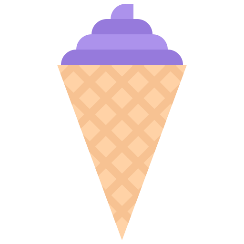 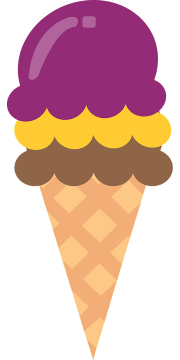 Vocês gostam de sorvetes?Humm, que delícia! Vamos montar um sorvete de casquinha com bolas de diversos sabores. O 1º sorvete eu monto com 1 bola, o 2º com duas bolas, o 3º com 3 bolas, o 4º sorvete com 4 bolas, e assim por diante....vejam que há uma ordem crescente de sabores em cada posição. Cada vez que uma sequência de elementos aumenta, cresce seu tamanho, dizemos que é uma Sequência Recursiva. Muito bem!Sequência recursiva numéricaAgora observem essa sequência de números dispostos na bancada: 2, 4, ..., 8, 10. 12, 14. O que aconteceu? Está faltando um elemento. Você pode descobrir qual elemento está faltando e como descobriu? Perfeitamente, se analisar os dois primeiros números vou perceber que entre eles há uma diferença de 2, logo se somar 2 + 2 terei como resultado 4. Dessa forma se eu somar 4 + 2 obterei o próximo elemento que é o 6 (o elemento faltante na sequência). Assim, se somar 6 + 2 terei como resultado 8, que dá continuidade à sequência...muito fácil não é mesmo. Podendo assim, dar continuidade às próximas posições dessa sequência.Perceberam como é muito fácil compreender a leitura de sequências Recursivas? Espero que a partir da aula de hoje você consiga identificar/construir sequências recursivas e brincar muito com elas. Até a próxima aula.Compreender as diferentes formas de composição de sequências recursivas.Identificar na montagem do sorvete que trata-se de uma sequência recursiva figural.Realizar a leitura da sequência recursiva identificando o padrão e a regularidade aplicada.Perceber na sequencia que há um elemento faltante.Determinar o elemento faltante na sequência recursiva numérica a partir do padrão observado.- 15 min.- slides- montagem do sorvete EVA- peças de números ATIVIDADE DE SISTEMATIZAÇÃO/VALIDAÇÃO DAS APRENDIZAGENS: O QUE APRENDEMOS HOJE? Que uma Sequência é Recursiva, ou recorrente, quando determinado termo/elemento pode ser calculado em função de termos antecessores.Que as sequências recursivas podem ser figurais e numéricas e podemos encontrá-las em nosso dia a dia.Que a leitura da sequência nos possibilita identificar o padrão e a regularidade.ATIVIDADE DE SISTEMATIZAÇÃO/VALIDAÇÃO DAS APRENDIZAGENS: O QUE APRENDEMOS HOJE? Que uma Sequência é Recursiva, ou recorrente, quando determinado termo/elemento pode ser calculado em função de termos antecessores.Que as sequências recursivas podem ser figurais e numéricas e podemos encontrá-las em nosso dia a dia.Que a leitura da sequência nos possibilita identificar o padrão e a regularidade.- 5 minutosTAREFA/ATIVIDADES DE CASA: 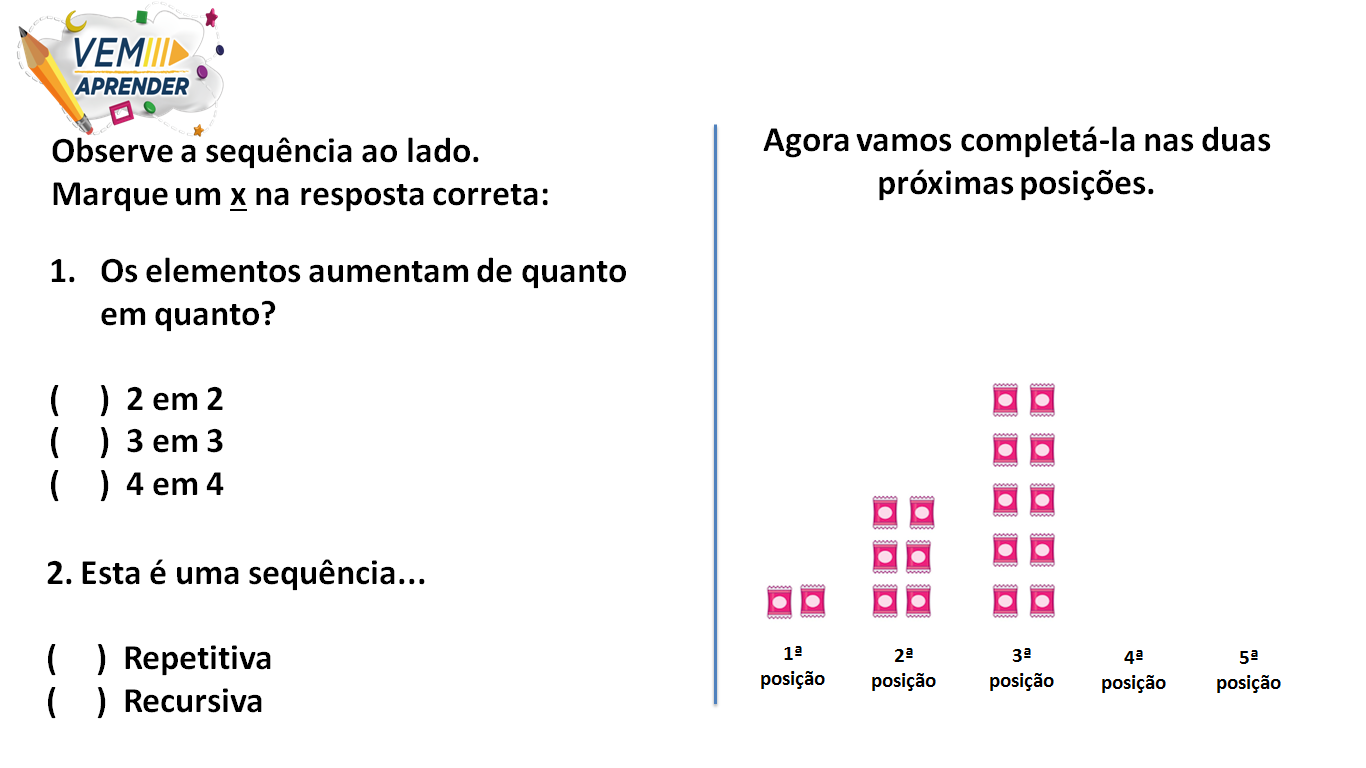 TAREFA/ATIVIDADES DE CASA: TAREFA/ATIVIDADES DE CASA: TAREFA/ATIVIDADES DE CASA: CONCLUSÃO DA AULA:  Retomada do objetivo:Identificar regularidades em sequências ordenadas figurais e numéricas para determinar os elementos faltantes ou seguintes em sequências recursivas.CONCLUSÃO DA AULA:  Retomada do objetivo:Identificar regularidades em sequências ordenadas figurais e numéricas para determinar os elementos faltantes ou seguintes em sequências recursivas.CONCLUSÃO DA AULA:  Retomada do objetivo:Identificar regularidades em sequências ordenadas figurais e numéricas para determinar os elementos faltantes ou seguintes em sequências recursivas.CONCLUSÃO DA AULA:  Retomada do objetivo:Identificar regularidades em sequências ordenadas figurais e numéricas para determinar os elementos faltantes ou seguintes em sequências recursivas.Propostas Sugestões para o professor na escolaAtividade Avaliativa Construir (ou desenhar) uma sequência recursiva com materiais recicláveis, identificando padrão e regularidades. Compartilhar com colegas e professores.Para aprofundamentos sobre a temática da aulaEsse link https://www.youtube.com/watch?v=4EFTEYYMdXs&t=3s possui esclarecimentos importantes sobre a construção de Sequências Recursivas, como identificar o padrão e regularidade. Também contribui com idéias e sugestões de atividades. Espero que amplie seus conhecimentos. Até a próxima aula!  REFERÊNCIAS BIBLIOGRÁFICAS(usadas para a aula)A história de Álvaro  -  (autoria própria)